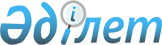 О признании утратившими силу некоторых приказов Министра финансов Республики КазахстанПриказ Министра финансов Республики Казахстан от 28 июля 2011 года № 382

      В соответствии со статьей 21-1 Закона Республики Казахстан от 24 марта 1998 года "О нормативных правовых актах", ПРИКАЗЫВАЮ:



      1. Признать утратившими силу некоторые приказы Министра финансов Республики Казахстан согласно приложению к настоящему приказу.



      2. Департаменту планирования и методологии управления государственными активами и процедур банкротства, анализа и оценки соответствующих бюджетных программ (Ташенев Б.Х.) в недельный срок со дня вступления в силу настоящего приказа направить копию приказа в Министерство юстиции Республики Казахстан и официальное печатное издание.



      3. Настоящий приказ вступает в силу со дня его подписания.      Министр                                    Б. Жамишев

Приложение       

к приказу Министра   

финансов Республики   

Республики Казахстан   

от 28 июля 2011 года № 382 

Перечень

утративших силу некоторых приказов Министра финансов

Республики Казахстан

      1) приказ Министра финансов Республики Казахстан от 1 ноября 2000 года № 470 "Об утверждении Инструкции о порядке списания имущества, закрепленного за республиканскими государственными предприятиями и республиканскими государственными учреждениями" (зарегистрированный в Реестре государственной регистрации нормативных правовых актов за № 1291, опубликованный в "Юридической газете" от 20 декабря 2000 года № 54);



      2) приказ Министра финансов Республики Казахстан от 26 июня 2002 года № 290 "О внесении изменений и дополнений в приказ Министерства финансов Республики Казахстан от 1 ноября 2000 года № 470 "Об утверждении Инструкции о порядке списания имущества, закрепленного за государственными предприятиями и государственными учреждениями" (зарегистрированный в Реестре государственной регистрации нормативных правовых актов за № 1929, опубликованный в Бюллетене нормативных правовых актов центральных исполнительных и иных государственных органов Республики Казахстан, 2002 г., № 35, ст. 682);



      3) приказ Министра финансов Республики Казахстан от 11 февраля 2003 года № 56 "О внесении изменений и дополнений в приказ Министра финансов Республики Казахстан от 1 ноября 2000 года № 470 "Об утверждении Инструкции о порядке списания имущества, закрепленного за государственными предприятиями и государственными учреждениями" (зарегистрированный в Реестре государственной регистрации нормативных правовых актов за № 2197, опубликованный в Собрании актов центральных исполнительных и иных центральных государственных органов Республики Казахстан № 9, 2009 года);



      4) приказ Министра финансов Республики Казахстан от 20 июня 2004 года № 223 "О внесении изменений в приказ Министра финансов Республики Казахстан от 1 ноября 2000 года № 470 "Об утверждении Инструкции о порядке списания имущества, закрепленного за республиканскими государственными предприятиями и республиканскими государственными учреждениями" (зарегистрированный в Реестре государственной регистрации нормативных правовых актов за № 2963, опубликованный в Собрании актов центральных исполнительных и иных центральных государственных органов Республики Казахстан № 9, 2009 года);



      5) приказ Министра финансов Республики Казахстан от 23 декабря 2008 года № 604 "О внесении изменений в приказ Министра финансов Республики Казахстан от 1 ноября 2000 года № 470 "Об утверждении Инструкции о порядке списания имущества, закрепленного за республиканскими государственными предприятиями и республиканскими государственными учреждениями" (зарегистрированный в Реестре государственной регистрации нормативных правовых актов за № 5418, опубликованный в Собрании актов центральных исполнительных и иных центральных государственных органов Республики Казахстан № 9, 2009 года).
					© 2012. РГП на ПХВ «Институт законодательства и правовой информации Республики Казахстан» Министерства юстиции Республики Казахстан
				